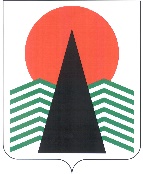 АДМИНИСТРАЦИЯНЕФТЕЮГАНСКОГО РАЙОНАпостановлениег.НефтеюганскО внесении изменений в постановление администрации Нефтеюганского района от 25.03.2019 № 637-па-нпа «Об утверждении порядка предоставления субсидий социально ориентированным некоммерческим организациям на реализацию программ (проектов), направленных на укрепление финно-угорских связей, поддержку и развитие языков и культуры коренных малочисленных 
народов Севера на территории Нефтеюганского района»В соответствии со статьей 78.1 Бюджетного кодекса Российской Федерации, Федеральными законами от 12.01.1996 № 7-ФЗ «О некоммерческих организациях», 
от 06.10.2003 № 131-ФЗ «Об общих принципах организации местного самоуправления в Российской Федерации», постановлением Правительства Российской Федерации 
от 18.09.2020 № 1492 «Об общих требованиях к нормативным правовым актам, муниципальным правовым актам, регулирующим предоставление субсидий, в том числе грантов в форме субсидии, юридическим лицам, индивидуальным предпринимателям, а также физическим лицам - производителям товаров, работ, услуг, и о признании утратившими силу некоторых актов Правительства Российской Федерации и отдельных положений некоторых актов Правительства Российской Федерации»,  постановлением администрации Нефтеюганского района от 31.10.2022 № 2069-па-нпа «О муниципальной программе Нефтеюганского района «Устойчивое развитие коренных малочисленных народов Севера», в целях приведения нормативного правового акта в соответствие с действующим законодательством Российской Федерации п о с т а н о в л я ю:Внести в постановление администрации Нефтеюганского района 
от 25.03.2019 № 637-па-нпа «Об утверждении порядка предоставления субсидий социально ориентированным некоммерческим организациям на реализацию программ (проектов), направленных на укрепление финно-угорских связей, поддержку 
и развитие языков и культуры коренных малочисленных народов Севера на территории Нефтеюганского района» следующие изменения:В констатирующей части слова «от 31.10.2016 № 1785-па-нпа 
«Об утверждении муниципальной программы Нефтеюганского района «Устойчивое развитие коренных малочисленных народов Севера Нефтеюганского района на 2019-2024 годы и на период до 2030 года» заменить словами «от 31.10.2022 № 2069 
«О муниципальной программе Нефтеюганского района «Устойчивое развитие коренных малочисленных народов Севера».Приложение к постановлению изложить в редакции согласно приложению  
к настоящему постановлению.Настоящее постановление подлежит официальному опубликованию в газете «Югорское обозрение» и размещению на официальном сайте органов местного самоуправления Нефтеюганского района.Настоящее постановление вступает в силу после официального опубликования.Контроль за выполнением постановления возложить на директора департамента строительства и жилищно-коммунального комплекса – заместителя главы Нефтеюганского района Кошакова В.С.Глава района							А.А.БочкоПриложениек постановлению администрации Нефтеюганского районаот 15.05.2023 № 659-па-нпа«Приложениек постановлению администрации Нефтеюганского районаот 25.03.2019 № 637-па-нпаПОРЯДОКпредоставления субсидий социально ориентированным некоммерческим организациям на реализацию программ (проектов), направленных на укрепление финно-угорских связей, поддержку и развитие языков и культуры коренных малочисленных народов Севера на территории Нефтеюганского района1. Общие положения о предоставлении субсидии1.1. Настоящий порядок устанавливает цели, объем, условия, механизм предоставления и возврата субсидии из бюджета Нефтеюганского района социально ориентированным некоммерческим организациям (далее также - СО НКО), 
на реализацию программ (проектов), направленных на укрепление финно-угорских связей, поддержку и развитие языков и культуры коренных малочисленных народов Севера на территории Нефтеюганского района (далее - Порядок).1.2. Основные понятия, используемые в настоящем Порядке:1.2.1. Субсидия - денежные средства, предоставляемые из бюджета Нефтеюганского района СО НКО в целях финансового обеспечения затрат 
на реализацию социально значимых программ (проектов), направленных 
на укрепление финно-угорских связей, поддержку и развитие языков и культуры коренных малочисленных народов Севера на территории Нефтеюганского района, 
на конкурсной основе.1.2.2. Некоммерческая организация - социально ориентированная некоммерческая организация, отвечающая требованиям пункта 2.2 статьи 2 Федерального закона от 12.01.1996 № 7-ФЗ «О некоммерческих организациях».1.2.3. Участники - некоммерческие организации, разрабатывающие 
и реализующие проект (ы), направленный (е) на достижение практических результатов по укреплению финно-угорских связей, поддержку и развитие языков и культуры коренных малочисленных народов Севера на территории Нефтеюганского района.1.2.4. Комиссия – конкурсная комиссия по определению претендентов 
на предоставление субсидий СО НКО, на реализацию программ (проектов), направленных на укрепление финно-угорских связей, поддержку и развитие языков 
и культуры коренных малочисленных народов Севера на территории Нефтеюганского района, положение и состав которой утверждаются распоряжением администрации Нефтеюганского района.1.2.5. Конкурс - процедура определения получателей субсидии, осуществляемая комиссией, на основе установленных настоящим Порядком требований к получателям субсидий, а также критериев оценки заявок на получение субсидии.Конкурс на предоставление субсидии проводится при определении получателя субсидии исходя из наилучших условий достижения результатов, в целях достижения которых предоставляется субсидия. 1.2.6. Заявка - комплект документов и материалов, представляемых участниками, в соответствии с условиями и порядком участия в конкурсе.1.2.7. Проект – информация о программе (проекте), входящая в состав заявки (приложение № 2 к Порядку) и раскрывающая содержание представленной 
на получение субсидии программы.1.2.8. Получатель субсидии – победитель конкурса на предоставление субсидии.1.3. Субсидии предоставляются из бюджета Нефтеюганского района в пределах лимитов бюджетных обязательств, утвержденных на соответствующий финансовый год в рамках муниципальной программы Нефтеюганского района «Устойчивое развитие коренных малочисленных народов Севера», утвержденной постановлением администрации Нефтеюганского района от 31.10.2022 № 2069-па-нпа 
«О муниципальной программе Нефтеюганского района «Устойчивое развитие коренных малочисленных народов Севера».1.4. Целью предоставления субсидии является финансовое обеспечение затрат СО НКО на реализацию программ (проектов), направленных на укрепление финно-угорских связей, поддержку и развитие языков и культуры коренных малочисленных народов Севера на территории Нефтеюганского района, под которыми понимается комплекс взаимосвязанных мероприятий, направленных на решение конкретных
 задач, соответствующих ее учредительным документам и видам деятельности, предусмотренных статьей 31.1 Федерального закона от 12.01.1996 № 7-ФЗ 
«О некоммерческих организациях».1.5. Органом местного самоуправления, до которого в соответствии 
с бюджетным законодательством Российской Федерации как получателю бюджетных средств доведены в установленном порядке лимиты бюджетных обязательств 
на предоставление субсидии, в пределах бюджетных ассигнований, предусмотренных на соответствующий финансовый год и плановый период, является администрация Нефтеюганского района (далее - Администрация).1.6. Категории получателей субсидии, имеющих право на получение субсидии:социально ориентированные некоммерческие организации, не являющееся коммерческими организациями, государственными корпорациями, государственными компаниями, политическими партиями, государственными учреждениями, муниципальными учреждениями, общественными объединениями, не являющиеся юридическими лицами, иностранными юридическими лицами, осуществляющие деятельность на территории Нефтеюганского района.1.6.1. Участники, имеющие право на получение субсидии, отбираются исходя 
из следующих критериев:наличие государственной регистрации в соответствии с Федеральным законом от 08.08.2001 № 129-ФЗ «О государственной регистрации юридических лиц 
и индивидуальных предпринимателей»;соответствие сферы реализации проекта получателя субсидии цели 
ее предоставления.1.7. Уполномоченным органом по организации и проведению конкурса является комитет по делам народов Севера, охраны окружающей среды и водных ресурсов администрации Нефтеюганского района (далее - Комитет).1.9. Департамент финансов Нефтеюганского района размещает сведения 
о субсидии на едином портале бюджетной системы Российской Федерации 
в информационно-телекоммуникационной сети «Интернет» (далее - единый портал) 
не позднее 15-го рабочего дня, следующего за днем принятия решения о бюджете (решения о внесении изменений в решение о бюджете) Нефтеюганского района 
на очередной финансовый год.2. Порядок проведения отбора получателей субсидии для предоставления субсидии2.1. Способ проведения отбора - конкурс, который проводится при определении получателя субсидии исходя из наилучших условий достижения результатов, в целях достижения которых предоставляется субсидия.2.2. Комитет не позднее 3-х рабочих дней до начала проведения конкурса размещает на официальном сайте органов местного самоуправления Нефтеюганского района (www.admoil.ru) объявление о проведении конкурса.С 1 января 2025 года объявление о проведении конкурса размещается на едином портале (в случае проведения конкурса в государственной интегрированной информационной системе управления общественными финансами «Электронный бюджет» (далее также - система «Электронный бюджет») или на ином сайте, 
на котором обеспечивается проведение конкурса (с размещением указателя страницы сайта на едином портале), а также на официальном сайте органов местного самоуправления Нефтеюганского района (http://www.admoil.ru/).В объявлении о проведении конкурса указываются: сроки проведения конкурса;дата окончания приема заявок участников, которая не может быть ранее 
30-го календарного дня, следующего за днем размещения объявления о проведении конкурса;наименование, место нахождения почтовый адрес, адреса электронной почты Комитета;результаты предоставления субсидии в соответствии с пунктом 3.10 раздела 3 настоящего Порядка;доменное имя, и (или) сетевой адрес, и (или) указатели страниц сайта 
в информационно-телекоммуникационной сети «Интернет», на котором обеспечивается проведение конкурса.С 1 января 2025 года сведения, указанные в абзаце восьмом настоящего пункта, размещаются на едином портале (в случае проведения конкурса в системе «Электронный бюджет») или на ином сайте, на котором обеспечивается проведение конкурса (с размещением указателя страницы сайта на едином портале), а также 
на официальном сайте органов местного самоуправления Нефтеюганского района 
в информационно-телекоммуникационной сети «Интернет» (http://www.admoil.ru/).требования к участникам в соответствии пунктом 2.3 настоящего раздела, 
и перечень необходимых документов, представляемых участниками 
для подтверждения их соответствия указанным требованиям;порядок подачи заявок участниками и требований, предъявляемых к форме 
и содержанию заявок, подаваемых участниками, в соответствии с пунктом 2.4 настоящего раздела;порядок отзыва заявок участников, порядок возврата заявок участников, определяющего в том числе, основания для возврата заявок участников, порядок внесения изменений в заявки участников, в соответствии с подпунктом 2.6.3 пункта 2.6 настоящего раздела;правила рассмотрения и оценки заявок участников, в соответствии 
с пунктом 2.7 настоящего раздела;порядок предоставления участникам разъяснений положений объявления 
о проведении конкурса, даты начала и окончания срока такого предоставления;срок, в течение которого победитель конкурса должен подписать соглашение о предоставлении субсидии (далее - Соглашение);условия признания победителя конкурса, уклонившимся от заключения Соглашения, в соответствии с подпунктом 3.8.4 пункта 3.8 раздела 3 настоящего Порядка;дата размещения результатов конкурса на едином портале и на официальном сайте органов местного самоуправления Нефтеюганского района в информационно-телекоммуникационной сети «Интернет», которая не может быть позднее 
14-го календарного дня, следующего за днем определения победителя конкурса.С 1 января 2025 года сведения, указанные в абзаце семнадцатом настоящего пункта, размещаются на едином портале (в случае проведения конкурса в системе «Электронный бюджет») или на ином сайте, на котором обеспечивается проведение конкурса (с размещением указателя страницы сайта на едином портале), а также 
на официальном сайте органов местного самоуправления Нефтеюганского района 
в информационно-телекоммуникационной сети «Интернет» (http://www.admoil.ru/).».2.3. Требования, которым должен соответствовать участник на 6 рабочий день после регистрации заявки Комитетом в журнале учета заявок: отсутствие у участника неисполненной обязанности по уплате налогов, сборов, страховых взносов, пеней, штрафов, процентов, подлежащих уплате 
в соответствии с законодательством Российской Федерации о налогах и сборах;отсутствие у участника просроченной задолженности по возврату в бюджет Нефтеюганского района субсидий, бюджетных инвестиций, предоставленных в том числе в соответствии с иными правовыми актами, а также иной просроченной (неурегулированной) задолженности по денежным обязательствам перед бюджетом Нефтеюганского района;участник не должен находиться в процессе реорганизации (за исключением реорганизации в форме присоединения к юридическому лицу, являющемуся участником, другого юридического лица), ликвидации, в отношении него не введена процедура банкротства. деятельность участника не приостановлена в порядке, предусмотренном законодательством Российской Федерации;участник не должен являться иностранным юридическим лицом, в том числе местом регистрации которого является государство или территория, включенные 
в утверждаемый Министерством финансов Российской Федерации перечень государств и территорий, используемых для промежуточного (офшорного) владения активами в Российской Федерации (далее - офшорные компании),  а также российским юридическим лицом, в уставном (складочном) капитале которого доля прямого 
или косвенного (через третьих лиц) участия офшорных компаний в совокупности превышает 25 процентов (если иное не предусмотрено законодательством Российской Федерации). При расчете доли участия офшорных компаний в капитале российских юридических лиц не учитывается прямое и (или) косвенное участие офшорных компаний в капитале публичных акционерных обществ (в том числе со статусом международной компании), акции которых обращаются на организованных торгах 
в Российской Федерации, а также косвенное участие таких офшорных компаний 
в капитале других российских юридических лиц, реализованное через участие 
в капитале указанных публичных акционерных обществ;участник не должен получать средства из бюджета Нефтеюганского района 
на основании иных нормативных правовых актов или муниципальных правовых актов Нефтеюганского района на цели, указанные в пункте 1.3 раздела I настоящего Порядка. 2.4. Для участия в конкурсе каждый участник предоставляет (направляет) 
в Комитет одну заявку, которая включает в себя следующие документы (сведения): заявка на участие в конкурсе для предоставления субсидии на реализацию программ (проектов), направленных на укрепление финно-угорских связей, поддержку и развитие языков и культуры коренных малочисленных народов Севера на территории Нефтеюганского района, по форме согласно приложению № 1 к настоящему Порядку;информация о программе (проекте) по форме согласно приложению № 2 
к настоящему Порядку;календарный план по реализации программы (проекта) по форме согласно приложению № 3 к настоящему Порядку;смета на реализацию программы (проекта) по форме согласно 
приложению № 4 к настоящему Порядку; копия свидетельства о внесении в единый реестр некоммерческих организаций-исполнителях общественно полезных услуг в Ханты-Мансийском автономном округе – Югре (при наличии);письмо-подтверждение о том, что на дату подачи документов на участие 
в конкурсе СО НКО не находится в процессе реорганизации (за исключением реорганизации в форме присоединения к юридическому лицу, являющемуся участником, другого юридического лица), ликвидации, в отношении нее не ведена процедура банкротства, деятельность участника не приостановлена в порядке, предусмотренном законодательством Российской Федерации (письмо-подтверждение составляется в свободной форме); согласие на публикацию (размещение) в информационно-телекоммуникационной сети «Интернет» информации об участнике, о подаваемой заявке, иной информации, связанной с соответствующим конкурсом;письмо-подтверждение о том что СОНКО не является иностранным юридическим лицом, в том числе местом регистрации которых является государство или территория, включенные в утверждаемый Министерством финансов Российской Федерации перечень государств и территорий, используемых для промежуточного (офшорного) владения активами в Российской Федерации (далее - офшорные компании), а также российским юридическим лицом, в уставном (складочном) капитале которых доля прямого или косвенного (через третьих лиц) участия офшорных компаний в совокупности превышает 25 процентов (если иное не предусмотрено законодательством Российской Федерации);2.5. Участники направляют заявку и документы, в соответствии с пунктом 2.4 настоящего раздела, непосредственно в Комитет лично или посредством почтового отправления в Комитет.2.6. Участники вправе:2.6.1. по собственной инициативе приложить к заявке документы (сведения), указанные в подпункте 2.7.2 пункта 2.7 настоящего раздела, а также иные документы и материалы о деятельности организации, в том числе информацию о ранее реализованных программах (проектах).2.6.2. Со дня размещения объявления о проведении конкурса и до окончания срока приема заявок обратиться в Комитет как письменно, так и устно (по телефону, лично) с запросом о разъяснении положений объявления о проведении конкурса.Комитет обеспечивает направление участникам разъяснений о проведении конкурса не позднее 5 рабочих дней со дня поступления запроса в той форме, в которой поступил запрос.2.6.3. Отозвать заявку, либо внести в нее изменения путем направления 
в Комитет соответствующего обращения. Заявка признается отозванной участниками со дня регистрации заявления 
об отзыве заявки и не подлежит рассмотрению в соответствии с настоящим Порядком. Отозванные заявки не учитываются при подсчете количества заявок, представленных для участия в конкурсе.Зарегистрированное заявление об отзыве заявки является основанием 
для возврата заявки и приложенных к ней документов участникам. Комитет обеспечивает возврат заявки участникам не позднее 5 рабочих дней со дня регистрации заявления об отзыве заявки.В случае внесения изменений в заявку в журнал учета заявок вносится отметка о внесении изменений в заявку на основании заявления с указанием даты и времени регистрации заявления о внесении изменений в заявку.Участники до окончания срока приема заявок вправе повторно подать заявку 
с внесенными изменениями. Специалист Комитета в течение 1 рабочего дня с даты поступления заявки с внесенными изменениями регистрирует её в журнале учета заявок.2.7. Правила рассмотрения и оценки заявок участников:2.7.1. Заявка на участие в конкурсе регистрируются специалистом Комитета 
в журнале учета заявок в день ее поступления.2.7.2. Комитет с целью проверки участника на соответствие требованиям, установленным в объявлении о проведении конкурса, в течение 3 рабочих дней после даты регистрации заявки запрашивает следующие документы (сведения):2.7.2.1. в порядке межведомственного информационного взаимодействия 
в соответствии с действующим законодательством Российской Федерации, а также 
с помощью электронных сервисов:выписку из Единого государственного реестра юридических лиц;справку об отсутствии неисполненной обязанности по уплате налогов, сборов, страховых взносов, пеней, штрафов, процентов, подлежащих уплате в соответствии
 с законодательством Российской Федерации о налогах и сборах;справку в Фонде пенсионного и социального страхования Российской Федерации, подтверждающую отсутствие задолженности по страховым взносам. 2.7.2.2. у структурных подразделений администрации Нефтеюганского района, (главных распорядителей средств бюджета Нефтеюганского района):сведения об отсутствие у участников просроченной задолженности 
по возврату в бюджет Нефтеюганского района субсидий, бюджетных инвестиций, предоставленных в том числе в соответствии с иными правовыми актами, а также иной просроченной (неурегулированной) задолженности по денежным обязательствам перед бюджетом Нефтеюганского района;сведения, подтверждающие отсутствие выплат участникам из средств бюджета Нефтеюганского района на основании иных нормативных правовых актов или муниципальных правовых актов Нефтеюганского района на цели, указанные 
в пункте 1.4 раздела 1 настоящего Порядка. 2.7.3. Комитет в течение 20 рабочих дней со дня окончания срока приема заявок проводит проверку документов на соответствие их составу, в соответствии с пунктом 2.3, подпунктом 2.7.2 пункта 2.7 настоящего раздела и направляет все поступившие заявки и документацию, в том числе полученную в ходе проверки, в комиссию 
на рассмотрение.2.7.4. Комиссия является коллегиальным органом, в ее состав включаются в том числе члены Общественного совета Нефтеюганского района. Состав комиссии утверждается распоряжением администрации Нефтеюганского района. Решение комиссии носит рекомендательный характер и оформляется протоколом.2.7.5. Рассмотрение заявок и документов участников осуществляется комиссией, в срок не более 30 рабочих дней, следующих за днем окончания приема заявок участников.2.7.6. Комиссия принимает следующие решения:о присвоении заявкам участников порядковых номеров;о признании участников соответствующим (несоответствующим) требованиям, указанным в пункте 2.3 настоящего раздела; о признании заявок и документов участников соответствующим (несоответствующим) требованиям, установленным в объявлении о проведении конкурса;об отклонении заявки участников с указанием оснований для отклонения, установленных в подпункте 2.7.7 пункта 2.7 настоящего раздела; о присвоении заявкам участников итоговых баллов;о рекомендации Администрации принять решение о предоставлении субсидии;о рекомендации Администрации принять решение об отказе в предоставлении субсидии.2.7.7. Основания для отклонения заявки участников на стадии рассмотрения 
и оценки заявок: несоответствие участников требованиям, установленным в пункте 2.3 настоящего раздела;несоответствие представленных участниками заявки и документов требованиям к заявкам участников, установленным в объявлении о проведении конкурса;недостоверность представленной участниками информации, в том числе информации о месте нахождения и адресе юридического лица;подача участниками заявки после даты и (или) времени, определенных 
для подачи заявок.Информация об отклонении заявок участников отражается в протоколе комиссии, в котором указывается информация о причинах отклонения заявки, в том числе положений объявления о проведении конкурса, которым не соответствует заявка.2.7.8. Заявки, соответствующие установленным в объявлении о проведении конкурса требованиям, оцениваются каждым членом комиссии в оценочной ведомости по программе (проекту) (далее - оценочная ведомость) с использованием балльной системы по критериям в соответствии с приложением № 5 к Порядку.2.7.9. На основании оценочных ведомостей заполняется итоговая ведомость
 по программе (проекту) и формируется итоговый балл по каждой программе (проекту) в соответствии с приложением № 6 к Порядку. 2.7.10. На основе итоговых баллов, присвоенных каждой программе (проекту), формируется сводная ведомость, в которой располагаются программы (проекты) 
в порядке, начиная с той, которая набрала наибольшее количество баллов и далее 
по степени убывания в соответствии с приложением № 7 к Порядку.На основании результатов сводной ведомости по каждому направлению конкурса комиссия присваивает каждой программе (проекту) порядковый номер. 
В случае, если у нескольких программ (проектов) совпадает количество набранных баллов, меньший порядковый номер присваивается программе (проекту), которая поступила ранее других программ (проектов) на участие в конкурсе. 2.7.11. Победителями конкурса по каждому направлению конкурса признаются участники, программы (проекты) которых занимают первые четыре позиции 
в сводных ведомостях, при этом итоговый балл оценки программ (проектов) составляет не менее 24.2.7.12. В случае поступления на рассмотрение комиссией по одному 
из направлений конкурса единственной заявки, конкурс признается несостоявшимся по данному направлению, но единственный участник по данному направлению может быть признан комиссией победителем конкурса, если итоговый балл оценки его программы (проекта) составляет не менее 24.В случае отсутствия заявок по одному из направлений конкурса или в случае отклонения комиссией всех заявок по одному из направлений, конкурс по данному направлению признается несостоявшимся, о чем указывается в протоколе комиссии.2.7.13. Получателем субсидии признаётся победитель конкурса, проект которого набрал максимальное итоговое количество баллов, но не менее 24 (далее – получатель субсидии). В случае равного количества баллов у двух и более победителей конкурса, получателем субсидии признается победитель конкурса, который ранее других подал заявку.2.7.14. Комитет в течение 5 рабочих дней после принятия комиссией решения, размещает на едином портале, а также на официальном сайте органов местного самоуправления Нефтеюганского района, информацию о результатах рассмотрения предложений (заявок), включающую следующие сведения:дата, время и место проведения рассмотрения заявок;дата, время и место оценки заявок участников;информация об участниках, заявки которых были рассмотрены;информация об участниках, заявки которых были отклонены, с указанием причин их отклонения, в том числе положений объявления о проведении конкурса, которым не соответствуют такие заявки;последовательность оценки заявок участников, присвоенные заявкам участников значения по каждому из предусмотренных критериев оценки заявок участников, принятое на основании результатов оценки указанных предложений решение о присвоении таким заявкам порядковых номеров;наименование получателя субсидии, с которым заключается Соглашение, 
и размер предоставляемой ему субсидии.С 1 января 2025 года сведения, указанные в настоящем подпункте, размещаются на едином портале (в случае проведения конкурса в системе «Электронный бюджет») или на ином сайте, на котором обеспечивается проведение конкурса (с размещением указателя страницы сайта на едином портале), а также на официальном сайте органов местного самоуправления Нефтеюганского района в информационно-телекоммуникационной сети «Интернет» (http://www.admoil.ru/).2.7.15. Протокол рассмотрения и оценки заявок участников размещается 
на едином портале и на официальном сайте органов местного самоуправления Нефтеюганского района в информационно-телекоммуникационной сети «Интернет» не позднее 14-го календарного дня, следующего за днем определения победителя конкурса.3. Условия и порядок предоставления субсидии 3.1. Для получения субсидии получателю субсидии не требуется предоставлять дополнительные документы, за исключением документов, предоставленных 
в соответствии с пунктом 2.4 раздела 2 настоящего Порядка.3.2. Основания для отказа получателю субсидии в предоставлении субсидии:несоответствие представленных получателем субсидии документов требованиям, определенным в объявлении о проведении конкурса, указанных в пункте 2.2 раздела 2 настоящего Порядка, или непредставление (представление не в полном объеме) указанных документов;установление факта недостоверности представленной получателем субсидии информации.3.3. Размер субсидии равен затратам, планируемым на реализацию социально значимой программы (проекта), но не более 1 500 000,00 (одного миллиона пятьсот тысяч) рублей.Субсидия предоставляется в пределах бюджетных ассигнований и лимитов бюджетных обязательств, предусмотренных решением Думы Нефтеюганского района о бюджете Нефтеюганского района на текущий финансовый год и плановые периоды. 3.4. Остаток субсидии, не использованный получателем субсидии, подлежит возврату в бюджет Нефтеюганского района в срок, предусмотренный Соглашением.3.5. Порядок и сроки возврата субсидии в бюджет Нефтеюганского района 
в случае нарушения условий ее предоставления.3.5.1. Субсидия подлежит возврату в бюджет Нефтеюганского района в случаях:нарушения получателем субсидии условий и порядка, установленных 
при предоставлении субсидии, выявленных по фактам проверок, проведенных Администрацией, в лице Комитета, органами муниципального финансового контроля, в лице Контрольно-ревизионного управления администрации Нефтеюганского района, Контрольно-счетной палаты Нефтеюганского района;недостижения значений результатов и показателей, установленных Соглашением.3.5.2. При выявлении нарушений использования субсидии получателем субсидии, а также лицами, получившими средства на основании Соглашения, заключенного с получателем субсидии, Контрольно-ревизионное управление администрации Нефтеюганского района, и Контрольно-счетная палата Нефтеюганского района, составляют акт проверки и направляют его в Комитет. 3.5.3. Комитет в течение 5 рабочих дней на основании акта проверки направляет получателю субсидии письменное требование о необходимости возврата выплаченной суммы субсидии в бюджет Нефтеюганского района путем перечисления на расчетный счет, указанный в требовании. 3.5.4. Получатель субсидии обязан возвратить субсидию в бюджет Нефтеюганского района в течение 30 рабочих дней со дня получения письменного требования о необходимости возврата субсидии и уведомить Администрацию. 3.5.5. При отказе от добровольного возврата указанные средства взыскиваются 
в судебном порядке в соответствии с законодательством Российской Федерации.3.6. На основании протокола заседания комиссии Администрация в течение 
5 рабочих дней принимает решение о предоставлении субсидии, либо об отказе 
в предоставлении субсидии, которое оформляется постановлением администрации Нефтеюганского района. 3.7. Комитет в течении 3 рабочих дней после принятия Администрацией решения о предоставлении субсидии подготавливает проект Соглашения, либо дополнительного соглашения к Соглашению (при наличии действующего Соглашения, заключенного между Администрацией и получателем субсидии).3.8. Условия и порядок заключения между Администрацией и получателем субсидии Соглашения, дополнительного соглашения к Соглашению, в том числе соглашения о его расторжении.3.8.1. Соглашение разрабатывается в соответствии с типовой формой соглашения, утвержденной приказом департамента финансов Нефтеюганского района.Соглашение должно содержать следующие положения:цели предоставления субсидии с указанием наименования регионального проекта, обеспечивающего достижение целей, показателей и результатов муниципальной программы;значения результатов предоставления субсидии, указанных в пункте 3.10 настоящего раздела;план мероприятий по достижению результатов предоставления субсидии;размер субсидии, ее целевое назначение;порядок и сроки перечисления субсидии;требования к отчетности;порядок и сроки возврата субсидии (остатков субсидии);условия о согласовании новых условий Соглашения или о расторжении Соглашения при недостижении согласия по новым условиям в случае уменьшения Администрации как получателю бюджетных средств ранее доведенных лимитов бюджетных обязательств для предоставления субсидии, приводящие к невозможности предоставления субсидии в размере, определенном в Соглашении;основания для досрочного прекращения Соглашения по решению Администрации в одностороннем порядке;согласие получателя субсидии, лиц, получающих средства на основании договоров, заключенных с получателем субсидии (за исключением государственных (муниципальных) унитарных предприятий, хозяйственных товариществ и обществ с участием публично-правовых образований в их уставных (складочных) капиталах, коммерческих организаций с участием таких товариществ и обществ в их уставных (складочных) капиталах), на осуществление в отношении их проверки Администрацией в лице Комитета соблюдения порядка и условий предоставления субсидии, в том числе в части достижения результатов ее предоставления, а также проверки Контрольно-ревизионным управлением администрации Нефтеюганского района и Контрольно-счетной палатой Нефтеюганского района соблюдения получателем субсидии порядка и условий предоставления субсидии в соответствии 
со статьями 268.1 и 269.2 Бюджетного кодекса Российской Федерации;обязательство по включению в договоры (соглашения) с лицами, являющимися поставщиками (подрядчиками, исполнителями) по договорам (соглашениям), заключаемым получателем субсидии в целях исполнения обязательств по Соглашению, согласия на осуществление проверок поставщиков (подрядчиков, исполнителей) Администрацией, в лице Комитета, Контрольно-ревизионным управлением администрации Нефтеюганского района и Контрольно-счетной палатой Нефтеюганского района; порядок контроля соблюдения получателем субсидии условий Соглашения.3.8.2. Комитет, после подписания Соглашения со стороны Администрации, направляет его получателю субсидии для подписания любым доступным способом, обеспечивающим фиксирование его получение адресатом, а также получение Администрацией подтверждения его получения адресатом.3.8.3. Получатель субсидии обеспечивает подписание Соглашения, дополнительного соглашения к нему, в том числе соглашения о его расторжении в срок не позднее 5 рабочих дней с даты получения.3.8.4. Получатель субсидии, не предоставивший в указанный срок 
в Администрацию подписанное Соглашение, дополнительное соглашение к нему, в том числе соглашение о его расторжении, считается уклонившимся от заключения Соглашения. 3.8.5. Внесение изменений в Соглашение осуществляется по инициативе получателя субсидии и (или) Администрации (далее – стороны) путем заключения дополнительного соглашения к Соглашению, которое является его неотъемлемой частью.3.8.6. Расторжение Соглашения возможно при взаимном согласии сторон путем заключения соглашения о расторжении Соглашения. Соглашение может быть расторгнуто в одностороннем порядке по инициативе Администрации в случае нарушения получателем субсидии условий, установленных при предоставлении субсидии, выявленных по фактам проверок, проведенных Комитетом, Контрольно-ревизионным управлением администрации Нефтеюганского района и Контрольно-счетной палатой Нефтеюганского района.3.9. Управление отчетности и программно-целевого планирования администрации Нефтеюганского района на основании постановления администрации Нефтеюганского района о предоставлении субсидии обеспечивает перечисление субсидии получателю субсидии в течение 5 рабочих дней с даты заключения Соглашения на расчетный или корреспондентский счет, открытый получателем субсидии в учреждениях Центрального банка Российской Федерации или кредитных организациях.3.10. Достигнутым результатом предоставления субсидии является оказание услуг (выполнение работ) по проведению  и привлечению целевой аудитории 
к участию в мероприятиях, направленных на сохранение традиций, разговорного языка и образа жизни, духовной и материальной культуры коренных малочисленных народов Севера Нефтеюганского района в сфере традиционных видов ремесла и этнокультуры посредством проведения мастер-классов, выставок и ярмарок, соревнований, конкурсов, творческих встреч и наставничества, необходимых для достижения целей, указанных в п.1.4 раздела 1 настоящего Порядка.3.11. Показателями, необходимыми для достижения результата предоставления субсидии являются:количество проведенных в рамках программы (проектов) мероприятий социальной направленности; количество человек, охваченных мероприятиями программы (проекта);число населенных пунктов, охваченных мероприятиями программы (проекта). Значения показателей устанавливаются Администрацией в Соглашении.3.12. Расходы, источником финансового обеспечения которых является субсидия, направляются на:оплату труда специалистов, участвующих в реализации мероприятий программы (проекта);оплату товаров, работ, услуг, связанных с реализацией программы (проекта);оплату аренды имущества для реализации мероприятий программы (проекта);уплату налогов, сборов, страховых взносов и иных обязательных платежей 
в бюджетную систему Российской Федерации.3.13. За счет средств субсидии запрещается приобретение получателем субсидий, а также иными юридическими лицами, получающими средства на основании договоров, заключенных с получателем субсидии, за счет полученных из бюджета Нефтеюганского района иностранной валюты, за исключением операций, осуществляемых в соответствии с валютным законодательством Российской Федерации при закупке (поставке) высокотехнологичного импортного оборудования, сырья и комплектующих изделий, а также связанных с достижением результатов предоставления этих средств иных операций, определенных настоящим Порядком.3.14. Средства субсидий не могут быть использованы на: расходы, связанные с предпринимательской деятельностью, и оказание помощи коммерческим структурам;расходы, связанные с осуществлением деятельности, напрямую не связанной с реализацией программ (проектов);расходы на поддержку политических партий;расходы на проведение митингов, демонстраций, пикетов;расходы на приобретение алкогольных напитков и табачной продукции;уплату штрафов.3.15. После заключения Соглашения данные о получателе субсидии вносятся 
в муниципальный реестр социально ориентированных некоммерческих организаций-получателей поддержки в соответствии со статьей 31.2 Федерального закона 
от 12.01.1996 № 7-ФЗ «О некоммерческих организациях».4. Требования к отчетности4.1. Получатель субсидии ежеквартально до 10 числа месяца, следующего 
за отчетным кварталом, представляет в Комитет отчеты о достижении значений результатов предоставления субсидии, об осуществлении расходов, источником финансового обеспечения которых является субсидия, нарастающим итогом 
по состоянию на первое число месяца, следующего за отчетным кварталом, по формам, определенным типовой формой соглашения, утвержденной департаментом финансов Нефтеюганского района.4.2. Администрация вправе устанавливать в Соглашении сроки и формы представления получателем субсидии дополнительной отчетности.5. Требования об осуществлении контроля (мониторинга) за соблюдением условий и порядка предоставления субсидий и ответственности за их нарушение5.1. Администрация, в лице Комитета, осуществляет проверку соблюдения получателем субсидии порядка и условий предоставления субсидии, в том числе 
в части достижения результатов предоставления субсидии, результат которого оформляется актом.Контрольно-ревизионное управление администрации Нефтеюганского района,
и Контрольно-счетная палата Нефтеюганского района осуществляют в отношении получателя субсидии и лиц, являющихся поставщиками (подрядчиками, исполнителями) по договорам (соглашениям), заключаемым получателем субсидии 
в целях исполнения обязательств по Соглашению, проверку в соответствии 
со статьями 268.1 и 269.2 Бюджетного кодекса Российской Федерации. 5.2. Получатель субсидии несет ответственность за нарушение условий 
и порядка предоставления субсидии в соответствии с законодательством Российской Федерации.5.3. В случае нарушения получателем субсидии условий, установленных 
при предоставлении субсидии, выявленных в том числе по фактам проверок, проведенных Администрацией, в лице Комитета, Контрольно-ревизионным управлением администрации Нефтеюганского района и Контрольно-счетной палатой Нефтеюганского района, а также в случае недостижения значений результата предоставления субсидии, субсидия подлежит возврату в бюджет Нефтеюганского района в порядке, установленном в пункте 3.5 раздела 3 настоящего Порядка.5.4. Администрация в лице Комитета осуществляет мониторинг достижения результатов предоставления субсидии исходя из достижения значений результатов предоставления субсидии, определенных Соглашением, и событий, отражающих факт завершения соответствующего мероприятия по получению результата предоставления субсидии (контрольная точка), в порядке и по формам, которые установлены Министерством финансов Российской Федерации.Приложение № 1к Порядку предоставления субсидий социально ориентированным некоммерческим организациям, на реализацию программ (проектов), направленных на укрепление финно-угорских связей, поддержку и развитие языков и культуры коренных малочисленных народов Севера на территории Нефтеюганского районаФОРМАЗаявка  на участие в конкурсе для предоставления субсидии на реализацию программ (проектов), направленных на укрепление финно-угорских связей, поддержку и развитие языков и культуры коренных малочисленных народов Севера на территории Нефтеюганского района___________________________________________________________________________Полное наименование организацииДостоверность информации (в том числе документов), представленной на участие 
в конкурсе, подтверждаю.С условиями конкурса и порядка предоставления субсидии ознакомлен и согласен.Выражаю согласие на:обработку персональных данных (в случае их наличия), в соответствии 
с Федеральным законом от 27.07.2006 № 152-ФЗ «О персональных данных»: согласие на публикацию (размещение) в информационно-телекоммуникационной сети «Интернет» информации об участнике, о подаваемом участником предложении (заявке), иной информации об участнике, связанной с соответствующим конкурсом.Перечень прилагаемых документов:_______________________________________ _________________________наименование должности             (подпись)            (фамилия, инициалы)руководителя организации)М.П. (при наличии) «____» ____________ 20___ г.Приложение № 2к Порядку предоставления субсидий социально ориентированным некоммерческим организациям, на реализацию программ (проектов), направленных на укрепление финно-угорских связей, поддержку и развитие языков и культуры коренных малочисленных народов Севера на территории Нефтеюганского районаФОРМАДостоверность информации (в том числе документов), представленной на участие 
в конкурсе, подтверждаю.С условиями конкурса и порядка предоставления субсидии ознакомлен и согласен.«___» __________ 20___ г. М.П.(при наличии)Приложение № 3к Порядку предоставления субсидий социально ориентированным некоммерческим организациям, на реализацию программ (проектов), направленных на укрепление финно-угорских связей, поддержку и развитие языков и культуры коренных малочисленных народов Севера на территории Нефтеюганского районаФОРМАКалендарный план по реализации программы (проекта)____________________________________________________(наименование программы (проекта)Приложение № 4к Порядку предоставления субсидий социально ориентированным некоммерческим организациям, на реализацию программ (проектов), направленных на укрепление финно-угорских связей, поддержку и развитие языков и культуры коренных малочисленных народов Севера на территории Нефтеюганского районаФОРМАСметана реализацию программы (проекта)М.П.(при наличии)«___» __________ 20___ г. Приложение № 5к Порядку предоставления субсидий социально ориентированным некоммерческим организациям, на реализацию программ (проектов), направленных на укрепление финно-угорских связей, поддержку и развитие языков и культуры коренных малочисленных народов Севера на территории Нефтеюганского районаФОРМАОценочная ведомость по программе (проекту)_________________________________(наименование проекта (программы)Заседание комиссии от _________________ № _______Член комиссии _________ _____________________                             (подпись)   (расшифровка подписи)Примечания:Для оценки программы (проекта) по каждому показателю применяется 6-балльная шкала, где учитываются:0-программа (проект) полностью не соответствует данному показателю;1-программа (проект) в малой степени соответствует данному показателю;2-программа (проект) в незначительной части соответствует данному показателю;3-программа (проект) в средней степени соответствует данному показателю;4-программа (проект) в значительной степени соответствует данному показателю;5-программа (проект) полностью соответствует данному показателю.Приложение № 6к Порядку предоставления субсидий социально ориентированным некоммерческим организациям, на реализацию программ (проектов), направленных на укрепление финно-угорских связей, поддержку и развитие языков и культуры коренных малочисленных народов Севера на территории Нефтеюганского районаФОРМАИтоговая ведомость по программе (проекту)_________________________________(наименование программы (проекта)Заседание комиссии от ___________________ № ________Приложение № 7к Порядку предоставления субсидий социально ориентированным некоммерческим организациям, на реализацию программ (проектов), направленных на укрепление финно-угорских связей, поддержку и развитие языков и культуры коренных малочисленных народов Севера на территории Нефтеюганского районаФОРМАСводная ведомость _________________________________(наименование конкурса)Заседание комиссии от ____________ № ________Председатель комиссии: _________ _____________________Секретарь комиссии: _________ _____________________Члены комиссии: _________ _____________________15.05.2023№ 659-па-нпа№ 659-па-нпаСокращенное наименование социально ориентированной некоммерческой организацииОрганизационно-правовая формаДата регистрации (при создании до 01 июля 
2002 года)Дата внесения записи о создании в Единый государственный реестр юридических лиц 
(при создании после 1 июля 2002 года)Основной государственный регистрационный номерКод по общероссийскому классификатору продукции (ОКПО)Код(ы) по общероссийскому классификатору внешнеэкономической деятельности (ОКВЭД)Индивидуальный номер налогоплательщика (ИНН)Код причины постановки на учет (КПП)Номер расчетного счетаНаименование банкаБанковский идентификационный код (БИК) Номер корреспондентского счетаАдрес (место нахождения) постоянно действующего органа некоммерческой организацииПочтовый адресТелефонСайт в сети ИнтернетАдрес электронной почтыНаименование должности руководителяФамилия, имя, отчество руководителяЧисленность работников Численность добровольцевЧисленность учредителей (участников, членов)Информация о видах деятельности, осуществляемых некоммерческой организацией№ п/пНаименование документаОтметка о приложении документа (количество экземпляров/ листов)Информация о программе (проекте)___________________________________________________(наименование конкурса)___________________________________________________________(полное наименование некоммерческой организации)Информация о программе (проекте)___________________________________________________(наименование конкурса)___________________________________________________________(полное наименование некоммерческой организации)Название проектаСроки реализации проектаЦели проектаЗадачи проектаЦелевая аудитория проектаОбоснование социальной значимости и актуальности проектаСодержание проектаСодержание проектаМеханизм и поэтапный план реализации проекта (последовательное перечисление основных мероприятий проекта, периодов 
их осуществления)Используемые формы работы с целевой аудиториейСоставные мероприятия проекта Показатели эффективности проектаПоказатели эффективности проектаКоличество проведенных мероприятий, направленных на укрепление финно-угорских связей, поддержку и развитие языков 
и культуры коренных малочисленных 
народов СевераКоличество человек, участвующих в мероприятиях направленных на укрепление финно-угорских связей, поддержку и развитие языков и культуры коренных малочисленных народов СевераДостижение целей и задач проекта, описание мероприятий, а также позитивных изменений, которые произошли или произойдут 
в результате реализации проекта (по возможности)Кадровое обеспечениеКадровое обеспечениеНаличие специалистов, привлеченных 
к выполнению мероприятий в рамках реализации программы (проекта)Финансово-экономическое обеспечениеФинансово-экономическое обеспечениеОбщая сумма расходов на реализацию программа (проект), тыс. руб.Материально-техническое оснащение Источники финансирования, включая собственные и привлеченные средства (наименование должности руководителянекоммерческой организации)(подпись)(фамилия, инициалы)№п/пДата проведения(месяц, год)НаименованиемероприятияПояснения 
к содержанию мероприятия№п/пДата проведения(месяц, год)НаименованиемероприятияПояснения 
к содержанию мероприятия___________________(наименование должности руководителя некоммерческой организации)_______________(подпись)__________________(фамилия, инициалы)       М.П. (при наличии)       М.П. (при наличии)       М.П. (при наличии)Дата: «___» ________________ 20__ г.Дата: «___» ________________ 20__ г.Дата: «___» ________________ 20__ г.№ п/пНаправлениярасходования средствКоличество (ед).Ценаза 1 ед. (тыс. руб.)Всего(тыс. руб.)Финансирование (тыс. руб.):Финансирование (тыс. руб.):Финансирование (тыс. руб.):Финансирование (тыс. руб.):(наименование должности руководителянекоммерческой организации) (подпись)(фамилия, инициалы)(наименование должности главного бухгалтера некоммерческой организации) (подпись)(фамилия, инициалы) № п/пНаименование показателей оценкиОценка в баллах1.Соответствие направлению поддержки (оценивается соответствие целей, мероприятий программы (проекта) 
для предоставления поддержки, наличие и реалистичность значений показателей эффективности программы (проекта)2.Актуальность (оценивается вероятность и скорость наступления отрицательных последствий в случае отказа 
от реализации мероприятий программы (проекта), масштаб негативных последствий, а также наличие или отсутствие государственных (муниципальных) мер для решения таких 
же или аналогичных проблем)3.Социальная эффективность (улучшения состояния целевой группы, воздействие на другие социально значимые проблемы, наличие новых подходов и методов в решении заявленных проблем)4.Реалистичность (наличие собственных квалифицированных кадров, способность привлечь в необходимом объеме специалистов и добровольцев для реализации мероприятий программы (проекта), наличие необходимых ресурсов, достаточность финансовых средств для реализации мероприятий и достижения целей программы (проекта), предоставление информации об организации в сети Интернет)5.Обоснованность (соответствие запрашиваемых средств 
на поддержку целям и мероприятиям программы (проекта), наличие необходимых обоснований, расчетов, логики 
и взаимоувязки предлагаемых мероприятий)6.Экономическая эффективность (соотношение затрат 
и полученных результатов (в случаях, когда такая оценка возможна), количество создаваемых рабочих мест, количество привлекаемых к реализации программы (проекта) добровольцев, объем предполагаемых поступлений 
на реализацию программы (проекта) из иных источников, включая денежные средства, иное имущество, возможности увеличения экономической активности целевых групп населения в результате реализации мероприятий). № п/пНаименование показателей оценкиОценки членов комиссии в баллахОценки членов комиссии в баллахОценки членов комиссии в баллахОценки членов комиссии в баллахСредний балл покритерию (до десятых долей)1.Соответствие направлению поддержки (оценивается соответствие целей, мероприятий программы (проекта) для предоставления поддержки, наличие и реалистичность значений показателей эффективности программы (проекта)2.Актуальность (оценивается вероятность 
и скорость наступления отрицательных последствий в случае отказа от реализации мероприятий программы (проекта), масштаб негативных последствий, а также наличие или отсутствие государственных (муниципальных) мер для решения таких же или аналогичных проблем)3.Социальная эффективность (улучшения состояния целевой группы, воз действие на другие социально значимые проблемы, наличие новых подходов 
и методов в решении заявленных проблем)4.Реалистичность (наличие собственных квалифицированных кадров, способность привлечь в необходимом объеме специалистов 
и добровольцев для реализации мероприятий программы (проекта), наличие необходимых ресурсов, достаточность финансовых средств для реализации мероприятий и достижения целей программы (проекта), предоставление информации об организации в сети-Интернет)5.Обоснованность (соответствие запрашиваемых средств на поддержку целям и мероприятиям программы (проекта), наличие необходимых обоснований, расчетов, логики и взаимоувязки предлагаемых мероприятий)6.Экономическая эффективность (соотношение затрат и полученных результатов (в случаях, когда такая оценка возможна), количество создаваемых рабочих мест, количество привлекаемых 
к реализации программы (проекта) добровольцев, объем предполагаемых поступлений 
на реализацию программы (проекта) из иных источников, включая денежные средства, иное имущество, возможности увеличения экономической активности целевых групп населения в результате реализации мероприятий)Итоговый балл Итоговый балл № п/пНаименование программы (проекта) и получателя субсидииИтоговый баллСумма запрашиваемой субсидии для выполнения программы (проекта)